Тема:  Координатный луч. Шкала.Тип урока:  урок изучения нового материала.Цели:предметныенаучить приводить примеры приборов со шкалами, определять цену деления шкалы, читать показания некоторых приборов (термометр, спидометр, часы…), строить шкалы с помощью выбранного единичного отрезка, находить на координатном луче точку с заданной координатой, определять координату точки;личностныепроявлять интерес к изучению темы и желание применять приобретенные знания и умения;метапредметныеформировать умение использовать приобретенные знания в практической деятельности, развивать компетентность в области использования ИКТОрганизационная структура урокаОрганизационный этап.Устный счета) Вычисли устно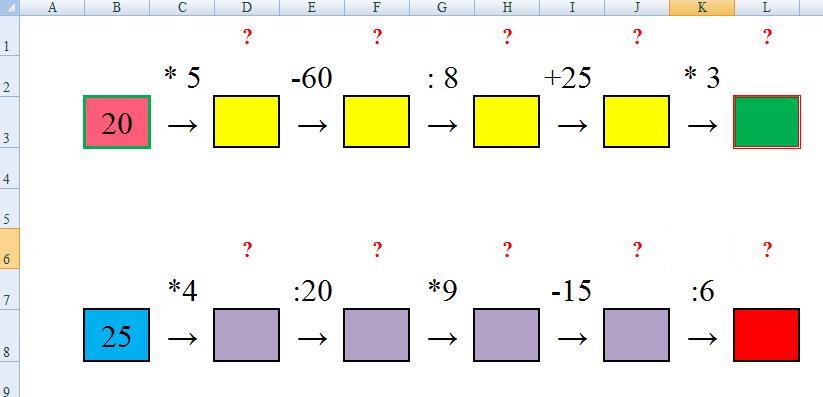 б)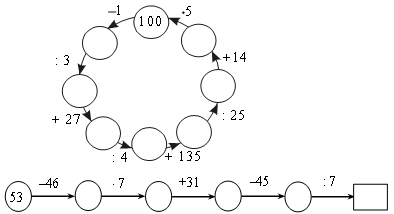 в) Продолжить числовой ряд       6 ; 7 ; 9 ; 13 ; 21 ; ?3. Постановка цели и задач урока. Мотивация учебной деятельности учащихся.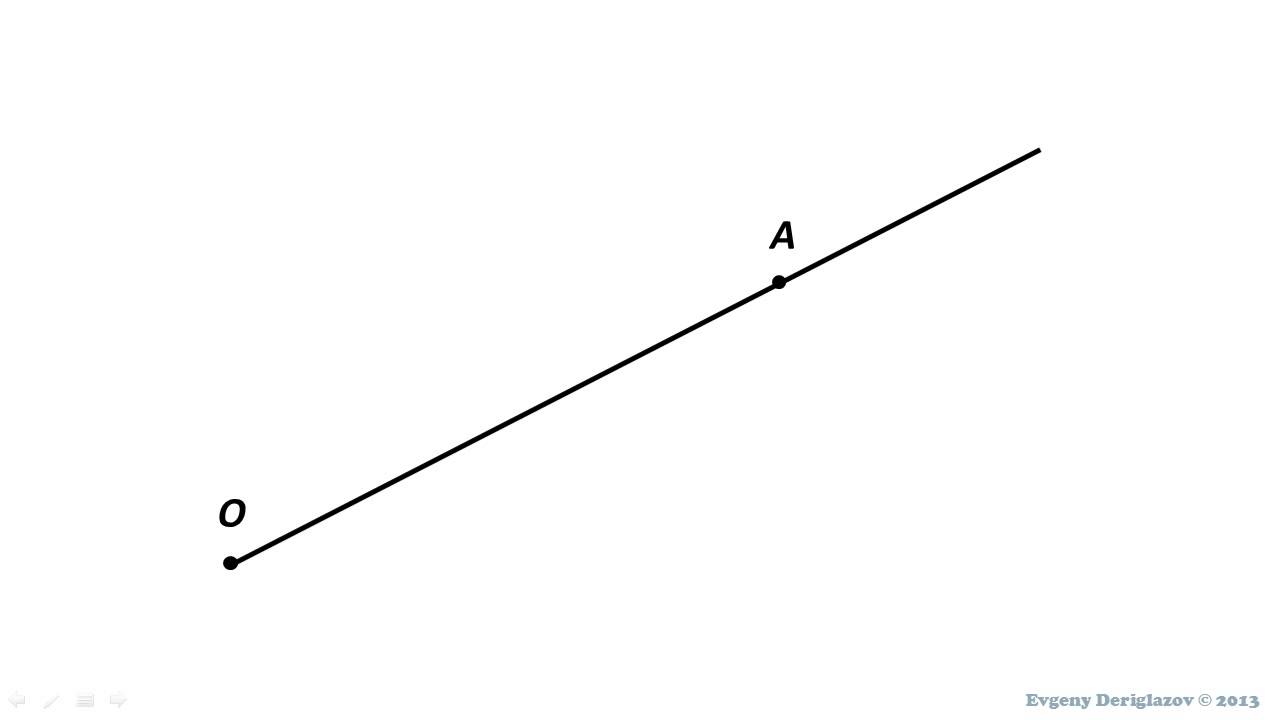 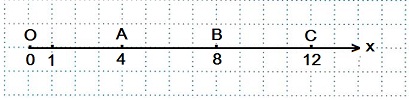 - Что вы видите на рисунке?-Чем отличаются эти лучи?- Как вы думаете, какая сегодня тема урока?4.Актуализация знаний - А где в жизни вы встречали шкалу и координатный луч?Продемонстрировать учащимся приборы  ( амперметр, вольтметр) . Обратить внимание, что форма шкалы может быть различной ( отрезок или дуга) . Это подготовит учащихся к знакомству с транспортиром.5. Изучение нового материалаСоставление конспекта по теме ( вместе с учащимися)- Что такое координатный луч?- Как можно определить положение точки на координатном луче?- Каким может быть единичный отрезок?Опр. Координатный луч- это отрезок, на котором отмечены:начало отсчета единичный отрезокнаправлениеТочка  А имеет координату  4    записываем      А (4)Обратить внимание что, единичный отрезок может быть различным. Выполнить задания по готовым чертежам с разными единичными отрезками.6. Физминутка. (Ученики повторяют движения за учителем)Раз – подняться, подтянуться,Два – согнуться, разогнуться,Три – в ладоши три хлопка,Головою три кивка.На четыре – руки шире.Пять – руками помахать,Шесть – за парты сесть опять.7. Первичное закрепление нового материала.Фронтальная работа  № 113,  №115, № 117 из учебникаВ рабочей тетради №1 индивидуально № 41,  №42,  №43.8. Итоги   урока   вопросы 1-4 , с.369. Домашнее задание.  Параграф 5, вопросы 1-4,  № 114,  № 116.Творческое задание ( по группам) : сделать презентацию « Координатный луч»-Какие слайды должны быть в презентации на ваш взгляд?Определение координатного лучаИз истории открытияПрименение координатного луча в математикеПрименение координатного луча в жизниВывод10. Рефлексия.  « Светофор» Учащиеся поднимают цветные кружки, которые сделаны заранее.Зеленый кружок -  на уроке было всё понятно, было интересно, с заданиями        справился самостоятельно.Оранжевый кружок - на уроке мне было почти всё понятно, но не всё удалось выполнить самостоятельно.Красный кружок - на уроке мне было трудно, при выполнении заданий  требовалась помощь.